TOURNAMENT CONDITIONS OF ENTRY1. The tournament will be played under WSF Rules and WA Squash Tournament By-Laws (as set out in the Junior Tournament Package and Junior Tournament Circuit Guidelines).2. Clothing as provided for in the WA Squash Tournament Clothing Regulations is to be worn.3. Players will not be permitted to play until their entry fee is paid. Player must be registered with WA Squash, or their appropriate State Association. 4. A junior player may only play in their own age group and the immediate age group above.5. All players must be available to play from 8.30am and at any other time specified during the Tournament. It is the player's responsibility to establish the time and date of their first and subsequent matches. All players must present themselves to the tournament desk 15 minutes prior to their match times.6. All draws shall utilise a Swiss Draw format except where entries are 7 or less in which case a round robin draw may be used. An event may be cancelled or merged with another age group if 4 or fewer entries are received. All draws are seeded by the Tournament Organising Committee.7. Dunlop Double Yellow dot balls will be used for all events.8. All matches shall consist of the best of five games PAR11 scoring. Players are guaranteed a minimum of two matches.9. All junior players must wear protective eyewear that complies with Squash Australia policy whilst on court irrespective of whether they are competing in a match or just practising. Non-compliance with this may result in the player being defaulted from the tournament.10. Players are required to mark/referee the match before or after their match as directed by the Tournament Director or Tournament Referee. 11. All players receiving prizes/trophies shall attend the presentation ceremony. Any player not attending must make collection arrangements with the tournament organisers or may forfeit their award.12. A player may not withdraw his/her entry from a tournament after the draw has been completed. Any withdrawal will require the tournament fee to be paid. Tournament organisers must be notified immediately of any withdrawal and the reason for such withdrawal.13. Forfeits count as matches.14. The tournament organisers, WA Squash and its officers, employees or agents shall not be liable for any death or personal injury or loss or damage to property sustained or incurred by any person in connection with the tournament howsoever caused.15. The Tournament Director reserves the right to accept or refuse any entry, disqualify any player for late arrival or misconduct, combine events, alter match times, and vary conditions of play.16. Prize money is subject to sufficient entries.17. The Tournament Director reserves the right to make the junior tournament ability-based if insufficient entries are received.Please note that for junior age divisions the participant must be under the appropriate age on 7 May 2017 (last day of tournament).SPECIFIC CONDITIONS OF ENTRYPlayers entering the tournament agree to: Refrain from any conduct which would bring the sport into disrepute.Abide by the Regulations and Policies of Squash AustraliaComply with the reasonable directions of tournament officials.No alcohol is to be consumed by any junior Irrespective of age, not to consume any prohibited drugs. Any player found to be under the influence of any prohibited drug during the course of the tournament will be in breach of these conditions.Participate in any random drug testing conducted by the appropriate authority.The player is to be registered and an insured member with their Club/State or country of origin.Eyewear is compulsory for all juniors, aged under 19.I/we agree to comply with the Tournament conditions as set out in this entry form. By signing this entry form I/we accept the specific conditions of entry as outlined above. I/we acknowledge that any breach of these conditions will render me/my child liable for suspension for the remainder of the tournament and banned from attending any premises associated with the tournament. I/we understand the Tournament Organising Committee will decide on any suspension in relation to the WA Squash tournament conditions. Any appeal against a decision of the Tournament Organising Committee will be referred to the General Manager of WA Squash.I/we understand WA Squash may invite the Club/State/Territory association of any suspended player to consider any further sanctions against an offending player.I/we understand the Tournament Entry Fees will not be refunded to any suspended player.PLAYERS NAME_______________________SIGNATURE___________________________PARENT/GUARDIAN____________________SIGNATURE___________________________NB: Both signatures are required for entries where the player is under 18 years of age.PHOTOGRAPHYI/we give permission to WA Squash to use any photographic image taken of me at this event to be used by WA Squash in printed publications on the internet or in other electronic formats.Please indicate below if you DO NOT give permission for photographic images of the player to be used by WA Squash.PLAYERS NAME_______________________SIGNATURE___________________________PARENT/GUARDIAN____________________SIGNATURE___________________________NB: Both signatures are required for entries under 18 years of age.Event Sponsor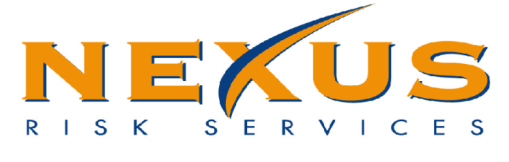 Event SponsorEvent SponsorGeraldton Squash Open TournamentJunior and Senior Events
4-5 May 2019Geraldton Squash Open TournamentJunior and Senior Events
4-5 May 2019Geraldton Squash Open TournamentJunior and Senior Events
4-5 May 2019Hosted by:
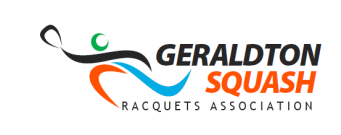 Address:
Nexus Risk Squash Centre
8th Street, Wonthella
Geraldton WA 6530Ph (08) 9921 5008Address:
Nexus Risk Squash Centre
8th Street, Wonthella
Geraldton WA 6530Ph (08) 9921 5008AJST Bronze Age Based Junior TournamentMen’s and Women’s Senior Divisions for all ability levelsAJST Bronze Age Based Junior TournamentMen’s and Women’s Senior Divisions for all ability levelsAJST Bronze Age Based Junior TournamentMen’s and Women’s Senior Divisions for all ability levelsPrize Money$750 Men’s and Women’s Open Winner$250 Men’s and Women’s Open Runner-UpPrizes for junior age and other senior divisionsPrize Money$750 Men’s and Women’s Open Winner$250 Men’s and Women’s Open Runner-UpPrizes for junior age and other senior divisionsPrize Money$750 Men’s and Women’s Open Winner$250 Men’s and Women’s Open Runner-UpPrizes for junior age and other senior divisionsTournament SponsorsTournament SponsorsTournament Sponsors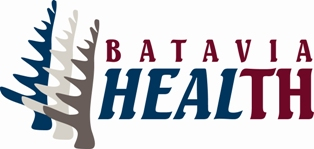 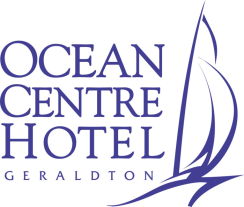 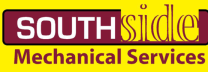 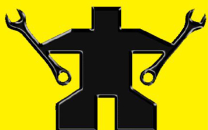 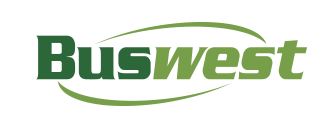 Accommodation Offer20% off standard weekend rates Visit www.oceancentrehotel.com.au Check availabilityEnter promotional code: GERO19Select dates and bookAccommodation Offer20% off standard weekend rates Visit www.oceancentrehotel.com.au Check availabilityEnter promotional code: GERO19Select dates and bookTournament Director: Shaun PurslowAccommodation Offer20% off standard weekend rates Visit www.oceancentrehotel.com.au Check availabilityEnter promotional code: GERO19Select dates and bookAccommodation Offer20% off standard weekend rates Visit www.oceancentrehotel.com.au Check availabilityEnter promotional code: GERO19Select dates and bookTournament Referee: TBCAccommodation Offer20% off standard weekend rates Visit www.oceancentrehotel.com.au Check availabilityEnter promotional code: GERO19Select dates and bookAccommodation Offer20% off standard weekend rates Visit www.oceancentrehotel.com.au Check availabilityEnter promotional code: GERO19Select dates and bookTournament Entry: Reece SmithEntries Close 4.00pm Tuesday 30 April 2019Entries Close 4.00pm Tuesday 30 April 2019Entries Close 4.00pm Tuesday 30 April 2019Geraldton Open4 - 5 May 2019Geraldton Open4 - 5 May 2019Entry FeesEntry FeesSeniors $35	Juniors: $25 ($40 if entering two events)Seniors $35	Juniors: $25 ($40 if entering two events)Entry InformationEntry InformationName:DOB (Junior):Gender:Male / FemaleClub:Category (Junior):U11	U13	U15	U17	U19Division (Senior):OPEN	DIV1	DIV2	DIV3	DIV4Matrix Ranking:Saturday Evening Meal (pay on day)Saturday Evening Meal (pay on day)Single (1 person,$10) 		Family (4 persons, $30)Single (1 person,$10) 		Family (4 persons, $30)Contact AddressContact AddressAddress Line 1:Address Line 1:Address Line 1:Address Line 4:Contact Number:Contact Email:AgreementAgreementI agree to comply with the tournament conditions of entry  as set out on this formI agree to comply with the tournament conditions of entry  as set out on this formPlayer Signature:ENQUIRIESENTRYEnquiries should be directed to: For Tournament Entry 
	Reece Smith	reecesmith1115@gmail.comFor General Information 
	Sharon Laing	9921 5008 geraldtonsquash@node1.com.auEntry is by electronic submission. Entry fees should be paid electronically to: BSB No. 		086-643 Account number: 	047383803 Account Name: 	Geraldton Squash Racquets 				AssociationPlease include your name and GERO19 in the payment reference field Email your completed form with payment receipt to:	geraldtonsquash@node1.com.au